 Kurzfilme mit Tipps zum Datenschutz erstellen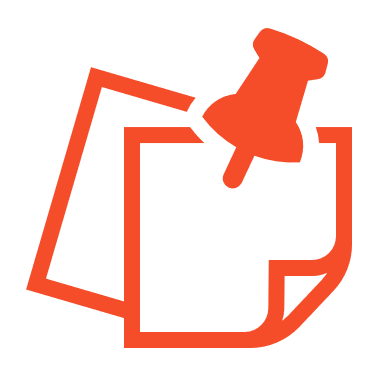 AufgabenIn dem Song „Datenschutz“ von Kevin Lehmann werden sechs Tipps gegeben. Sie zeigen, wie man sich, seine Daten und die Daten von Anderen besser schützen kann. Ihr bearbeitet nun den Tipp, der euch zugewiesen wurde. Danach erstellt ihr einen Kurzfilm zu diesem Tipp.Ihr beginnt in Einzelarbeit, arbeitet dann zu zweit und schließlich in einer Vierergruppe.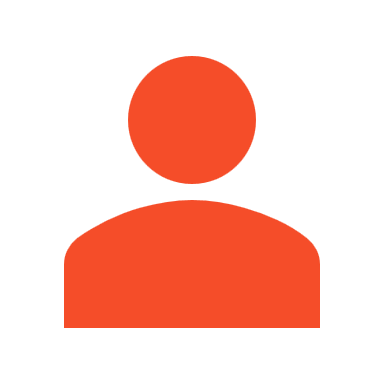 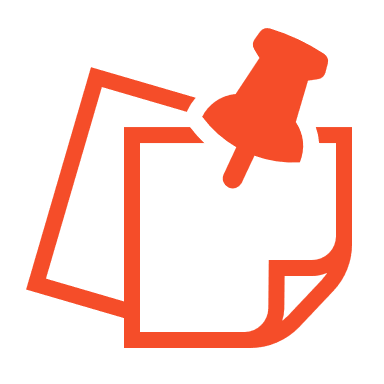 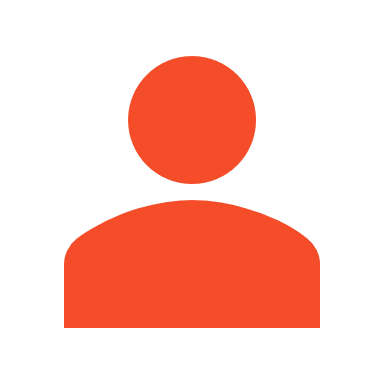 Einzelarbeit:Lies dir den Tipp in dem Songtext durch.Beantworte nun folgende Fragen:Um was geht es bei dem Tipp?Warum ist der Tipp wichtig? Was kann passieren, wenn man den Tipp nicht befolgt?Welche Erfahrungen habt ihr schon zu dem Thema gemacht? Mache dir Notizen zu jeder Antwort:______________________________________________________________________________________________________________________________________________________________________________________________________________________________________________________________________________________________________________________________________________________________________________________________________________________________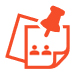 Paararbeit:Tragt euch gegenseitig eure Antworten zu den vier Fragen vor.Schaut, wo ihr unterschiedliche Antworten gegeben habt. Besprecht eure Antworten zu den Fragen a -c und vergleicht eure Erfahrungen (Frage d). 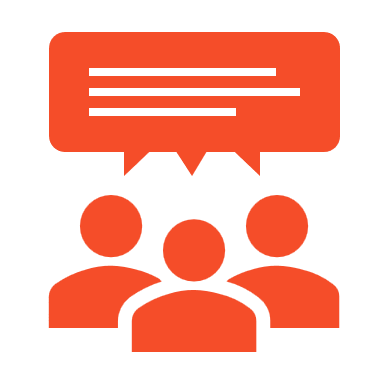 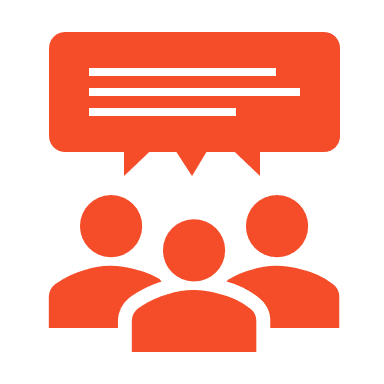 Arbeit in der Vierergruppe:Beide Paare tragen sich gegenseitig ihre Antworten zu den vier Fragen vor.Schaut, wo ihr unterschiedliche Antworten gegeben habt. Besprecht eure Antworten zu den Fragen a -c und vergleicht eure Erfahrungen (Frage d). Nachdem ihr euch mit dem Tipp auseinandergesetzt habt, erstellt ihr einen Kurzfilm über ihn. Er soll zeigen, warum der Tipp wichtig ist und was passieren kann, wenn man ihn nicht befolgt. Mögliche Antworten auf diese Fragen habt ihr ja schon diskutiert.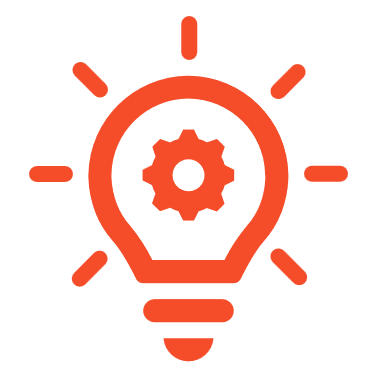 Beachtet:Jeder Film braucht eine Idee, eine Aussage oder etwas, das gezeigt werden soll.Der Film muss sehr kurz sein (maximal 2 Minuten!).Der Film kann aus kleinen Aufnahmen zusammengesetzt (montiert) werden.Ihr benutzt zum Filmen ein eigenes Smartphone (Ladekabel mitbringen!) oder eine Kamera oder ein Tablet von der Schule.Falls ihr euren Film mit dem eigenen Smartphone dreht: Überlegt euch vorher, wessen Smartphone ihr nutzen möchtet und bereitet das Gerät so vor, dass ihr es eurer Lehrkraft zum Übertragen der Videodateien geben könnt (löscht eventuell Fotos oder andere Daten, die niemand anderes sehen soll). Denkt darüber nach, wie ihr eure Idee, Aussage oder Geschichte in dem Film zeigen wollt: Was passiert? Was und wer ist zu sehen? Welche Situationen werden gezeigt? Zeichnet dazu eine MindMap: Schreibt eine Kurzzusammenfassung des Films______________________________________________________________________________________________________________________________________________________________________________________________________________________________________________________________________________________________________________________________________________________________________________________________________________________________Erstellt ein Storyboard (auf der Vorlage „Storyboard“).Überlegt euch jetzt die genauen Szenen/Situationen zu der Geschichte oder dem Thema eures Films. Eine Szene besteht dabei aus mehreren Kameraaufnahmen (Einstellungen). Mit „Einstellungen“ werden unterschiedliche Entfernungen der Kamera von dem Aufnahmeobjekt benannt: Von weit weg (Einstellung „Totale“) über näher dran (Einstellung „Halb-Nah“) bis ganz nah dran (Einstellung „Detail“). Dies nennt man auch „Einstellungsgrößen“. Eine Beschreibung der verschiedenen Einstellungsgrößen findet ihr in der gleichnamigen Vorlage.Zeichnet Bilder zu den Kameraaufnahmen (Einstellungen) mit einem Bleistift in groben Strichen in das Storyboard. Nummeriert das Bild. Schreibt rechts neben dem Bild in Stichworten die Handlung dazu, die auf dem Bild zu sehen ist (z. B.: „Eine Schülerin sitzt an einem Tisch und schreibt.“).Erstellt euren Drehplan. Der Drehplan umfasst alle organisatorischen Fragen zu eurem Film:Überlegt euch die Rollen/Schauspieler, falls ihr Darsteller zeigen wollt. Wer spielt wen?Drehorte: Wo wollt ihr drehen?Drehgenehmigungen: Für die Drehorte, auch in der Schule, muss eine Drehgenehmigung von der Schulleitung eingeholt werden.Zeitplanung: An welchen Tagen drehen wir wo?Requisite: Überlegt euch, welche Verkleidung / Gegenstände etc. gebraucht werden. Achtung: An verschiedenen Drehtagen die gleiche Kleidung benutzen, wenn ihr an der gleichen Szene weiterarbeitet!Achtung: An verschiedenen Drehtagen die gleiche Kleidung benutzen, wenn ihr an der gleichen Szene weiterarbeitet!Führt nun den Filmdreh durch:die Kamera still halten,Kamerabewegungen nur ganz langsam,auch auf einen guten Ton achten (keine Hintergrundgeräusche),den Film in einzelne Szenen einteilen (wie in eurem Storyboard) und beim Filmschnitt zusammensetzen,immer notieren, welchen Filmclip bzw. welche Szenen ihr nachher zum Schneiden benutzen wollt.Filmschnitt: Setzt nun die Filmclips mit den einzelnen Szenen zusammen.Entweder ihr schneidet direkt auf dem Smartphone (Iphone: iMovie (kostenlos), Android: Adobe Premiere Clip (kostenlos) oder FilmoraGo (kostenlos). Oder ihr nutzt die Schul-PCs oder -Tablets.Tipps:Falls ihr genug Zeit habt, könnt ihr euch auch folgende Erklärvideos zum Filmemachen anschauen.Alles eine Frage der Einstellung (14:30)https://www.planet-schule.de/wissenspool/dok-mal/inhalt/sendungen/kamera-cut-und-klappe.html5 Shot Regel (00:50)https://www.mediathek-hessen.de/medienview_23387_Ilka-Breyer-Caroline-R%C3%BCcker-OK-Fulda-MOK-Fulda-Werbeclip-Produktion-5-Shot-Regel.html Drehbuch schreiben (03:10)https://www.mediathek-hessen.de/medienview_23543_MOK-Rhein-Main-Tutorial-Drehbuch-schreiben.html 